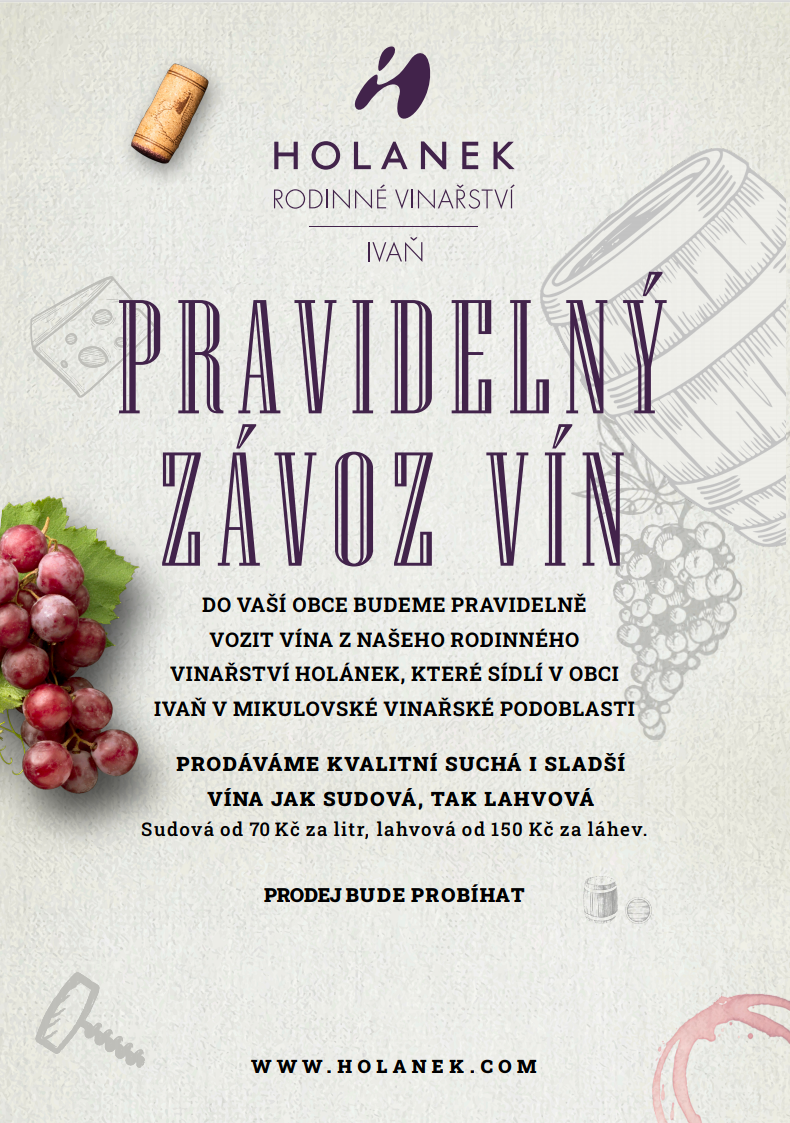 každých 14 dní v sobotu11:20 – 11:40